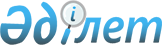 Науырзым ауданының 2012-2014 жылдарға арналған аудандық бюджеті туралыҚостанай облысы Науырзым ауданы мәслихатының 2011 жылғы 21 желтоқсандағы № 431 шешімі. Қостанай облысы Науырзым ауданының Әділет басқармасында 2011 жылғы 29 желтоқсанда № 9-16-132 тіркелді

      Қазақстан Республикасының 2008 жылғы 4 желтоқсандағы Бюджет Кодексінің 75-бабына, "Қазақстан Республикасындағы жергілікті мемлекеттік басқару және өзін-өзі басқару туралы" Қазақстан Республикасының 2001 жылғы 23 қаңтардағы Заңының 6-бабының 1-тармағының 1) тармақшасына сәйкес Науырзым аудандық мәслихаты ШЕШТІ:



      1. Науырзым ауданының 2012-2014 жылдарға арналған бюджеті тиісінше 1, 2 және 3-қосымшаларға сәйкес, оның ішінде 2012 жылға мынадай көлемдерде бекітілсін:



      1) кірістер – 1597855,6 мың теңге, оның iшiнде:

      салықтық түсімдер бойынша – 154927,0 мың теңге;

      салықтық емес түсімдер бойынша – 4092,0 мың теңге;

      негiзгi капиталды сатудан түсетiн түсiмдер бойынша – 2745,0 мың теңге;

      трансферттер түсімі бойынша – 1436091,6 мың теңге;

      2) шығындар – 1607850,5 мың теңге;

      3) таза бюджеттiк кредиттеу – 7764,0 мың теңге, оның iшiнде:

      бюджеттiк кредиттер – 9181,0 мың теңге;

      бюджеттiк кредиттердi өтеу – 1417,0 мың теңге;

      4) қаржы активтерімен операциялар бойынша сальдо – 0 мың теңге;

      5) бюджет тапшылығы (профициті) – -17758,9 мың теңге;

      6) бюджет тапшылығын қаржыландыру (профицитін пайдалану) – 17758,9 мың теңге:

      қарыздар түсімі – 4225,0 мың теңге;

      қарыздарды өтеу – 5674,9 мың теңге;

      бюджет қаражатының пайдаланылатын қалдықтары – 19208,8 мың теңге.

      Ескерту. 1-тармақ жаңа редакцияда - Қостанай облысы Науырзым ауданы мәслихатының 2012.12.05 № 86 (2012 жылдың 1 қаңтарынан бастап қолданысқа енгізіледі) шешімімен.



      2. 2012 жылға арналған аудандық бюджетте облыстық бюджеттен берілетін субвенция көлемі 832941,0 мың теңге сомасында қарастырылғаны ескерілсін.



      3. 2012 жылға арналған аудандық бюджетте Науырзым аудандық мәслихатының тексеру комиссиясының таратылуына байланысты облыстық бюджетке 2131,0 мың теңге сомасында трансферттер түсімі қарастырылсын.



      3-1. 2012 жылға арналған аудандық бюджетте мынадай мөлшерлерде нысаналы трансферттерді қайтару қарастырылғаны ескерілсін:

      республикалық бюджетке 4174,3 мың теңге сомасында;

      облыстық бюджетке 0,1 мың теңге сомасында.";

      Ескерту. Шешім 3-1-тармақпен толықтырылды - Қостанай облысы Науырзым ауданы мәслихатының 2012.02.13 № 11 (2012 жылдың 1 қаңтарынан бастап қолданысқа енгізіледі) шешімімен.

       

3-2. 2012 жылға арналған аудандық бюджетте республикалық бюджеттен берілген пайдаланылмаған бюджеттік кредиттерді қайтару 4257,9 мың теңге сомасында карастырылғаны ескерілсін

      Ескерту. Шешім 3-2-тармақпен толықтырылды - Қостанай облысы Науырзым ауданы мәслихатының 2012.07.30 № 52 (2012 жылдың 1 қаңтарынан бастап қолданысқа енгізіледі); жаңа редакцияда - Қостанай облысы Науырзым ауданы мәслихатының 2012.12.05 № 86 (2012 жылдың 1 қаңтарынан бастап қолданысқа енгізіледі) шешімдерімен.



      4. 2012 жылға арналған аудандық бюджетте облыстық бюджеттен нысаналы ағымдағы трансферттер түсімінің қарастырылғаны ескерілсін, оның ішінде:

      коммуналдық меншік нысандарының материалдық-техникалық базасын нығайтуға 6500,0 мың теңге сомасында;

      білім беру ұйымдарының материалдық-техникалық базасын нығайтуға 4200,0 мың теңге сомасында;

      Докучаев орта мектебіне күрделі жөндеуді жүргізу бойынша жобалау–сметалық құжаттаманы әзірлеуге 9900,0 мың теңге сомасында.

      Ескерту. 4-тармаққа өзгерту енгізілді - Қостанай облысы Науырзым ауданы мәслихатының 2012.05.14 № 45 (2012 жылдың 1 қаңтарынан бастап қолданысқа енгізіледі) шешімімен.



      4-1. 2012 жылға арналған аудандық бюджетте облыстық бюджеттен ағымдағы нысаналы трансферттер түсімі қарастырылғаны ескерілсін, оның ішінде:

      "Науырзым ауданы білім беру бөлімінің Докучаев орта мектебі" мемлекеттік мекемесінің жабының жөндеуге 51633,6 мың теңге сомасында.

      Ескерту. Шешім 4-1-тармақпен толықтырылды - Қостанай облысы Науырзым ауданы мәслихатының 2012.07.30 № 52 (2012 жылдың 1 қаңтарынан бастап қолданысқа енгізіледі); жаңа редакцияда - Қостанай облысы Науырзым ауданы мәслихатының 2012.12.05 № 86 (2012 жылдың 1 қаңтарынан бастап қолданысқа енгізіледі) шешімдерімен.



      5. 2012 жылға арналған аудандық бюджетте облыстық бюджеттен дамуға арналған нысаналы трансферттер түсімінің қарастырылғаны ескерілсін, оның ішінде:

      сумен жабдықтау және су бұру жүйесін дамытуға 36518,0 мың теңге сомасында.

      Ескерту. 5-тармаққа өзгерту енгізілді - Қостанай облысы Науырзым ауданы мәслихатының 2012.05.14 № 45 (2012 жылдың 1 қаңтарынан бастап қолданысқа енгізіледі); 2012.07.30 № 52 (2012 жылдың 1 қаңтарынан бастап қолданысқа енгізіледі) шешімдерімен.



      5-1. 2012 жылға арналған аудандық бюджетте республикалық бюджеттен нысаналы даму трансферттер түсімі қарастырылғаны ескерілсін, оның ішінде:

      мемлекеттік коммуналдық тұрғын үй қорының тұрғын үйін жобалауға, салуға және (немесе) сатып алуға 36357,0 мың теңге сомасында.

      Ескерту. Шешім 5-1-тармақпен толықтырылды - Қостанай облысы Науырзым ауданы мәслихатының 2012.04.10 № 37 (2012 жылдың 1 қаңтарынан бастап қолданысқа енгізіледі); жаңа редакцияда - Қостанай облысы Науырзым ауданы мәслихатының 2012.12.05 № 86 (2012 жылдың 1 қаңтарынан бастап қолданысқа енгізіледі) шешімдерімен.



      6. 2012 жылға арналған аудандық бюджетте республикалық бюджеттен нысаналы ағымдағы трансферттер түсімінің қарастырылғаны ескерілсін, оның ішінде:

      эпизоотияға қарсы іс-шараларды жүргізуге 13576,0 мың теңге сомасында;

      мамандарды әлеуметтік қолдау шараларын іске асыру үшін 2597,0 мың теңге сомасында;

      мектепке дейінгі білім беру ұйымдарында мемлекеттік білім беру тапсырысын іске асыруға 12269,0 мың теңге сомасында;

      Қазақстан Республикасында білім беруді дамытудың 2011-2020 жылдарға арналған мемлекеттік бағдарламасын іске асыруға 8688,0 мың теңге сомасында;

      жетім баланы (жетім балаларды) және ата-аналарының қамқорынсыз қалған баланы (балаларды) күтіп-ұстауға асыраушыларына ай сайынғы ақшалай қаражат төлемдеріне 4122,0 мың теңге сомасында;

      мектеп мұғалімдеріне және мектепке дейінгі білім беру ұйымдарының тәрбиешілеріне біліктілік санаты үшін қосымша ақы мөлшерін ұлғайтуға 7930,0 мың теңге сомасында;

      "Назарбаев Зияткерлік мектептері" дербес білім ұйымының оқу бағдарламалары бойынша біліктілікті арттырудан өткен мұғалімдерге төленетін еңбекақыны арттыруға 554,0 мың теңге сомасында.

      Ескерту. 6-тармаққа өзгерту енгізілді - Қостанай облысы Науырзым ауданы мәслихатының 2012.04.10 № 37; 2012.05.14 № 45 (2012 жылдың 1 қаңтарынан бастап қолданысқа енгізіледі); 2012.07.30 № 52 (2012 жылдың 1 қаңтарынан бастап қолданысқа енгізіледі); 2012.11.26 № 72 (2012 жылдың 1 қаңтарынан бастап қолданысқа енгізіледі); 2012.12.05 № 86 (2012 жылдың 1 қаңтарынан бастап қолданысқа енгізіледі) шешімдерімен.



      7. 2012 жылға арналған аудандық бюджетте "Өңірлерді дамыту" бағдарламасы шеңберінде өңірлердің экономикалық дамуына жәрдемдесу жөніндегі шараларды іске асыруда ауылдық (селолық) округтарды жайластыру мәселелерін шешу үшін іс-шараларды іске асыруына 1543,0 мың теңге сомасында республикалық бюджеттен қаражаттар түсімінің қарастырылғаны ескерілсін.



      8. 2012 жылға арналған аудандық бюджетте Жұмыспен қамту 2020 бағдарламасын іске асыруға республикалық бюджеттен қаражаттар, оның ішінде нысаналы ағымдағы трансферттер түсімінің қарастырылғаны ескерілсін:

      жалақыны ішінара субсидиялауға 1937,0 мың теңге сомасында;

      жұмыспен қамту орталықтарының қызметін қамтамасыз етуге 8484,0 мың теңге сомасында;

      жастар тәжірибесіне 1858,0 мың теңге сомасында.



      9. 2012 жылға арналған аудандық бюджетте республикалық бюджеттен қаражаттар түсімінің қарастырылғаны ескерілсін, оның ішінде:

      жергілікті атқарушы органдарға мамандарды әлеуметтік қолдау шараларын іске асыру үшін бюджеттік кредиттер 7281,0 мың теңге сомасында;

      сумен жабдықтау және су бұру жүйесін дамытуға нысаналы трансферт 363584,0 мың теңге сомасында;

      инженерлік-коммуникациялық инфрақұрылымды жобалауға, дамытуға, жайластыруға және (немесе) сатып алуға нысаналы даму трансферті 34416,0 мың теңге сомасында.

      Ескерту. 9-тармақ жаңа редакцияда - Қостанай облысы Науырзым ауданы мәслихатының 2012.04.10 № 37; өзгерту енгізілді - Қостанай облысы Науырзым ауданы мәслихатының 2012.05.14 № 45 (2012 жылдың 1 қаңтарынан бастап қолданысқа енгізіледі); 2012.11.26 № 72 (2012 жылдың 1 қаңтарынан бастап қолданысқа енгізіледі) шешімдерімен.



      10. алынып тасталды - Қостанай облысы Науырзым ауданы мәслихатының 2012.11.26 № 72 (2012 жылдың 1 қаңтарынан бастап қолданысқа енгізіледі) шешімімен.



      11. 2012 жылға арналған Науырзым аудандық бюджетті атқару процесінде секвестрлеуге жатпайтын бюджеттік бағдарламалардың тізбесі 4-қосымшаға сәйкес бекітілсін.



      12. Бюджеттік бағдарламаларды бөлумен дамытуға инвестициялық жобаларды іске асыруға 2012-2014 жылдарға Науырзым аудандық бюджетінің бюджеттік бағдарламалардың тізбесі 5-қосымшаға сәйкес бекітілсін.



      13. 2012 жылға арналған Науырзым ауданының кент, ауыл (село), ауылдық (селолық) округтерінің бюджеттік бағдарламаларының тізбесі 6-қосымшаға сәйкес бекітілсін.



      14. Осы шешім 2012 жылдың 1 қаңтарынан бастап қолданысқа енгізіледі.      Сессия төрайымы                            З. Алдажұманова      Аудандық

      мәслихаттың хатшысы                        Б. Аманбаев      КЕЛІСІЛДІ:      "Науырзым ауданының экономика

      және бюджеттік жоспарлау бөлімі"

      мемлекеттік мекемесінің бастығы

      _________________ Н. Дехтярева      "Науырзым ауданының қаржы бөлімі"

      мемлекеттік мекемесінің бастығы

      _________________ Р. Бөдекенова

Мәслихаттың          

2011 жылғы 21 желтоқсандағы 

№ 431 шешіміне 1-қосымша  Мәслихаттың         

2012 жылғы 5 желтоқсандағы  

№ 86 шешіміне 1-қосымша    Науырзым ауданының 2012 жылға арналған аудандық бюджеті      Ескерту. 1-қосымша жаңа редакцияда - Қостанай облысы Науырзым ауданы мәслихатының 2012.12.05 № 86 (2012 жылдың 1 қаңтарынан бастап қолданысқа енгізіледі) шешімімен.

Мәслихаттың          

2011 жылғы 21 желтоқсандағы  

№ 431 шешіміне 2-қосымша    Науырзым ауданының 2013 жылға арналған аудандық бюджеті

Мәслихаттың          

2011 жылғы 21 желтоқсандағы  

№ 431 шешіміне 3-қосымша   Мәслихаттың          

2012 жылғы 30 шілдедегі     

№ 52 шешіміне 2-қосымша      Науырзым ауданының 2014 жылға арналған аудандық бюджеті      Ескерту. 3-қосымша жаңа редакцияда - Қостанай облысы Науырзым ауданы мәслихатының 2012.07.30 № 52 (2012 жылдың 1 қаңтарынан бастап қолданысқа енгізіледі) шешімімен.

Мәслихаттың          

2011 жылғы 21 желтоқсандағы  

№ 431 шешіміне 4-қосымша    2012 жылға арналған Науырзым аудандық бюджетті атқару

процесінде секвестрлеуге жатпайтын бюджеттік

бағдарламалардың тізбесі

Мәслихаттың        

2011 жылғы 21 желтоқсандағы 

№ 431 шешіміне 5-қосымша  Мәслихаттың        

2012 жылғы 5 желтоқсандағы 

№ 86 шешіміне 2-қосымша   Бюджеттік бағдарламалардың бөлумен дамытуға инвестициялық

жобаларды іске асыруға 2012-2014 жылдарға Науырзым

аудандық бюджетінің бюджеттік

бағдарламалардың тізбесі      Ескерту. 5-қосымша жаңа редакцияда - Қостанай облысы Науырзым ауданы мәслихатының 2012.12.05 № 86 (2012 жылдың 1 қаңтарынан бастап қолданысқа енгізіледі) шешімімен.

Мәслихаттың          

2011 жылғы 21 желтоқсандағы  

№ 431 шешіміне 6-қосымша    2012 жылға арналған Науырзым ауданының кент,

ауыл (село), ауылдық (селолық) округтерінің

бюджеттік бағдарламаларының тізбесі
					© 2012. Қазақстан Республикасы Әділет министрлігінің «Қазақстан Республикасының Заңнама және құқықтық ақпарат институты» ШЖҚ РМК
				СанатыСанатыСанатыСанатыСанатыСомасы,

мың теңгеСыныбыСыныбыСыныбыСыныбыСомасы,

мың теңгеКіші сыныбыКіші сыныбыКіші сыныбыСомасы,

мың теңгеЕрекшелiгiЕрекшелiгiСомасы,

мың теңгеАтауыСомасы,

мың теңгеI. Кірістер1597855,61Салықтық түсімдер154927,001Табыс салығы69404,02Жеке табыс салығы69404,003Әлеуметтiк салық56565,01Әлеуметтік салық56565,004Меншiкке салынатын салықтар24946,01Мүлiкке салынатын салықтар6123,03Жер салығы1188,04Көлiк құралдарына салынатын салық11253,05Бірыңғай жер салығы6382,005Тауарларға, жұмыстарға және

қызметтерге салынатын iшкi салықтар3109,02Акциздер421,03Табиғи және басқа да ресурстарды

пайдаланғаны үшiн түсетiн түсiмдер1207,04Кәсiпкерлiк және кәсiби қызметтi

жүргiзгенi үшiн алынатын алымдар1481,008Заңдық мәнді іс-әрекеттерді жасағаны

және (немесе) оған уәкілеттігі бар

мемлекеттік органдар немесе лауазымды

адамдар құжаттар бергені үшін алынатын

міндетті төлемдер903,01Мемлекеттік баж903,02Салықтық емес түсiмдер4092,001Мемлекеттік меншіктен түсетін кірістер558,05Мемлекет меншігіндегі мүлікті жалға

беруден түсетін кірістер558,002Мемлекеттік бюджеттен

қаржыландырылатын мемлекеттік

мекемелердің тауарларды (жұмыстарды,

қызметтерді) өткізуінен түсетін

түсімдер35,01Мемлекеттік бюджеттен

қаржыландырылатын мемлекеттік

мекемелердің тауарларды (жұмыстарды,

қызметтерді) өткізуінен түсетін

түсімдер35,006Басқа да салықтық емес түсiмдер3499,01Басқа да салықтық емес түсiмдер3499,03Негізгі капиталды сатудан түсетін

түсімдер2745,003Жердi және материалдық емес активтердi

сату2745,01Жерді сату1901,02Материалдық емес активтерді сату844,04Трансферттердің түсімдері1436091,602Мемлекеттiк басқарудың жоғары тұрған

органдарынан түсетiн трансферттер1436091,62Облыстық бюджеттен түсетiн

трансферттер1436091,6Функционалдық топФункционалдық топФункционалдық топФункционалдық топФункционалдық топСомасы, мың теңгеФункционалдық кіші топФункционалдық кіші топФункционалдық кіші топФункционалдық кіші топСомасы, мың теңгеБюджеттік бағдарламалардың әкімшісіБюджеттік бағдарламалардың әкімшісіБюджеттік бағдарламалардың әкімшісіСомасы, мың теңгеБағдарламаБағдарламаСомасы, мың теңгеАтауыСомасы, мың теңгеII. Шығындар1607850,501Жалпы сипаттағы мемлекеттiк

қызметтер160128,01Мемлекеттiк басқарудың жалпы

функцияларын орындайтын өкiлдiк,

атқарушы және басқа органдар142040,0112Аудан (облыстық маңызы бар қала)

мәслихатының аппараты11088,0001Аудан (облыстық маңызы бар қала)

мәслихатының қызметін қамтамасыз ету

жөніндегі қызметтер10954,0003Мемлекеттік органның күрделі

шығыстары134,0122Аудан (облыстық маңызы бар қала) әкімінің аппараты63138,0001Аудан (облыстық маңызы бар қала)

әкімінің қызметін қамтамасыз ету

жөніндегі қызметтер59300,0003Мемлекеттік органның күрделі

шығыстары3838,0123Қаладағы аудан, аудандық маңызы бар

қала, кент, ауыл (село), ауылдық

(селолық) округ әкімінің аппараты67814,0001Қаладағы аудан, аудандық маңызы бар

қаланың, кент, ауыл (село), ауылдық

(селолық) округ әкімінің қызметін

қамтамасыз ету жөніндегі қызметтер61331,7022Мемлекеттік органның күрделі

шығыстары6482,32Қаржылық қызмет9112,0452Ауданның (облыстық маңызы бар

қаланың) қаржы бөлімі9112,0001Ауданның (облыстық манызы бар

қаланың) бюджетін орындау және

ауданның (облыстық маңызы бар

қаланың) коммуналдық меншігін

басқару саласындағы мемлекеттік

саясатты іске асыру жөніндегі

қызметтер9112,05Жоспарлау және статистикалық қызмет8976,0453Ауданның (облыстық маңызы бар

қаланың) экономика және бюджеттік

жоспарлау бөлімі8976,0001Экономикалық саясатты, мемлекеттік

жоспарлау жүйесін қалыптастыру мен

дамыту және ауданды (облыстық маңызы

бар қаланы) басқару саласындағы

мемлекеттік саясатты іске асыру

жөніндегі қызметтер8976,002Қорғаныс1756,01Әскери мұқтаждықтар1291,0122Аудан (облыстық маңызы бар қала)

әкімінің аппараты1291,0005Жалпыға бірдей әскери міндетті

атқару шеңберіндегі іс-шаралар1291,02Төтенше жағдайлар жөнiндегi

жұмыстарды ұйымдастыру465,0122Аудан (облыстық маңызы бар қала)

әкімінің аппараты465,0006Аудан (облыстық маңызы бар қала)

ауқымындағы төтенше жағдайлардың

алдын алу және жою465,004Бiлiм беру713009,61Мектепке дейiнгi тәрбиелеу және

оқыту66544,0464Ауданның (облыстық маңызы бар

қаланың) білім бөлімі66544,0009Мектепке дейінгі тәрбиелеу мен

оқытуды қамтамасыз ету53975,0021Республикалық бюджеттен берілетін

нысаналы трансферттер есебінен жалпы

үлгідегі, арнайы (түзету), дарынды

балалар үшін мамандандырылған, жетім

балалар мен ата-аналарының

қамқорынсыз қалған балалар үшін

балабақшалар, шағын орталықтар,

мектеп интернаттары, кәмелеттік

жасқа толмағандарды бейімдеу

орталықтары тәрбиешілеріне

біліктілік санаты үшін қосымша

ақының мөлшерін ұлғайту300,0040Мектепке дейінгі білім беру

ұйымдарында мемлекеттік білім беру

тапсырысын іске асыруға12269,02Бастауыш, негізгі орта және жалпы

орта білім беру545104,0464Ауданның (облыстық маңызы бар

қаланың) білім бөлімі545104,0003Жалпы білім беру528940,0006Балаларға қосымша білім беру7980,0063Республикалық бюджеттен берілетін

трансферттер есебінен "Назарбаев

Зияткерлік мектептері" ДБҰ-ның оқу

бағдарламалары бойынша біліктілікті

арттырудан өткен мұғалімдерге

еңбекақыны арттыру554,0064Бастауыш, негізгі орта, жалпыға

бірдей орта білім беру ұйымдарының

(дарынды балаларға арналған

мамандандырылған (жалпы үлгідегі,

арнайы (түзету); жетім балаларға

және ата-анасының қамқорлығынсыз

қалған балаларға арналған ұйымдар):

мектептердің, мектеп-интернаттарының

мұғалімдеріне біліктілік санаты үшін

қосымша ақы мөлшерін республикалық

бюджеттен берілетін трансферттер

есебінен ұлғайту7630,09Бiлiм беру саласындағы өзге де

қызметтер101361,6464Ауданның (облыстық маңызы бар

қаланың) білім бөлімі101361,6001Жергілікті деңгейде білім беру

саласындағы мемлекеттік саясатты

іске асыру жөніндегі қызметтер8069,0005Ауданның (облыстык маңызы бар

қаланың) мемлекеттік білім беру

мекемелер үшін оқулықтар мен

оқу-әдiстемелiк кешендерді сатып алу

және жеткізу7901,0015Республикалық бюджеттен берілетін

трансферттер есебінен жетім баланы

(жетім балаларды) және

ата-аналарының қамқорынсыз қалған

баланы (балаларды) күтіп-ұстауға

асыраушыларына ай сайынғы ақшалай

қаражат төлемдері4122,0020Республикалық бюджеттен берілетін

трансферттер есебінен үйде

оқытылатын мүгедек балаларды

жабдықпен, бағдарламалық қамтыммен

қамтамасыз ету500,0067Ведомстволық бағыныстағы мемлекеттік

мекемелерінің және ұйымдарының

күрделі шығыстары80769,606Әлеуметтiк көмек және әлеуметтiк

қамтамасыз ету63975,02Әлеуметтiк көмек52686,0451Ауданның (облыстық маңызы бар

қаланың) жұмыспен қамту және

әлеуметтік бағдарламалар бөлімі52686,0002Еңбекпен қамту бағдарламасы10942,0005Мемлекеттік атаулы әлеуметтік көмек3735,0007Жергілікті өкілетті органдардың

шешімі бойынша мұқтаж азаматтардың

жекелеген топтарына әлеуметтік көмек6860,0010Үйден тәрбиеленіп оқытылатын мүгедек

балаларды материалдық қамтамасыз ету272,0014Мұқтаж азаматтарға үйде әлеуметтiк

көмек көрсету4964,001618 жасқа дейінгі балаларға

мемлекеттік жәрдемақылар16769,0017Мүгедектерді оңалту жеке

бағдарламасына сәйкес, мұқтаж

мүгедектерді міндетті гигиеналық

құралдармен және ымдау тілі

мамандарының қызмет көрсетуін, жеке

көмекшілермен қамтамасыз ету660,0023Жұмыспен қамту орталықтарының

қызметін қамтамасыз ету8484,09Әлеуметтiк көмек және әлеуметтiк

қамтамасыз ету салаларындағы өзге де

қызметтер11289,0451Ауданның (облыстық маңызы бар

қаланың) жұмыспен қамту және

әлеуметтік бағдарламалар бөлімі11289,0001Жергілікті деңгейде жұмыспен қамтуды

қамтамасыз ету және халық үшін

әлеуметтік бағдарламаларды іске

асыру саласындағы мемлекеттік

саясатты іске асыру жөніндегі

қызметтер10903,0011Жәрдемақыларды және басқа да

әлеуметтік төлемдерді есептеу, төлеу

мен жеткізу бойынша қызметтерге ақы

төлеу386,007Тұрғын үй-коммуналдық шаруашылық480156,31Тұрғын үй шаруашылығы72340,0472Ауданның (облыстық маңызы бар

қаланың) құрылыс, сәулет және қала

құрылысы бөлімі72340,0003Мемлекеттік коммуналдық тұрғын үй

қорының тұрғын үйін жобалау, салу

және (немесе) сатып алу37924,0004Инженерлік коммуникациялық

инфрақұрылымды жобалау, дамыту,

жайластыру және (немесе) сатып алу34416,02Коммуналдық шаруашылық400102,0472Ауданның (облыстық маңызы бар

қаланың) құрылыс, сәулет және қала

құрылысы бөлімі400102,0006Сумен жабдықтау және су бұру жүйесін

дамыту400102,03Елді-мекендерді абаттандыру7714,3123Қаладағы аудан, аудандық маңызы бар

қала, кент, ауыл (село), ауылдық

(селолық) округ әкімінің аппараты7714,3008Елді мекендердің көшелерін

жарықтандыру3564,1009Елді мекендердің санитариясын

қамтамасыз ету716,0011Елді мекендерді абаттандыру мен

көгалдандыру3434,208Мәдениет, спорт, туризм және

ақпараттық кеңістiк83378,01Мәдениет саласындағы қызмет34973,5455Ауданның (облыстық маңызы бар

қаланың) мәдениет және тілдерді

дамыту бөлімі34973,5003Мәдени-демалыс жұмысын қолдау34973,52Спорт4647,0465Ауданның (облыстық маңызы бар

қаланың) Дене шынықтыру және спорт

бөлімі4647,0006Аудандық (облыстық маңызы бар

қалалық) деңгейде спорттық жарыстар

өткiзу1897,0007Әртүрлi спорт түрлерi бойынша

ауданның (облыстық маңызы бар

қаланың) құрама командаларының

мүшелерiн дайындау және олардың

облыстық спорт жарыстарына қатысуы2750,03Ақпараттық кеңiстiк22621,0455Ауданның (облыстық маңызы бар

қаланың) мәдениет және тілдерді

дамыту бөлімі21301,0006Аудандық (қалалық) кiтапханалардың

жұмыс iстеуi20147,0007Мемлекеттік тілді және Қазақстан

халықтарының басқа да тілдерін

дамыту1154,0456Ауданның (облыстық маңызы бар

қаланың) ішкі саясат бөлімі1320,0002Газеттер мен журналдар арқылы

мемлекеттік ақпараттық саясат

жүргізу жөніндегі қызметтер1000,0005Телерадио хабарларын тарату арқылы

мемлекеттік ақпараттық саясатты

жүргізу жөніндегі қызметтер320,09Мәдениет, спорт, туризм және

ақпараттық кеңiстiктi ұйымдастыру

жөнiндегi өзге де қызметтер21136,5455Ауданның (облыстық маңызы бар

қаланың) мәдениет және тілдерді

дамыту бөлімі9854,5001Жергілікті деңгейде тілдерді және

мәдениетті дамыту саласындағы

мемлекеттік саясатты іске асыру

жөніндегі қызметтер7191,0032Ведомстволық бағыныстағы мемлекеттік

мекемелерінің және ұйымдарының

күрделі шығыстары2663,5456Ауданның (облыстық маңызы бар

қаланың) ішкі саясат бөлімі6069,0001Жергілікті деңгейде ақпарат,

мемлекеттілікті нығайту және

азаматтардың әлеуметтік сенімділігін

қалыптастыру саласында мемлекеттік

саясатты іске асыру жөніндегі

қызметтер5969,0003Жастар саясаты саласында

іс-шараларды іске асыру100,0465Ауданның (облыстық маңызы бар

қаланың) Дене шынықтыру және спорт

бөлімі5213,0001Жергілікті деңгейде дене шынықтыру

және спорт саласындағы мемлекеттік

саясатты іске асыру жөніндегі

қызметтер5213,009Отын-энергетикалық кешенi және жер

қойнауын пайдалану1950,09Отын-энергетика кешені және жер

қойнауын пайдалану саласындағы өзге

де қызметтер1950,0458Ауданның (облыстық маңызы бар

қаланың) тұрғын үй-коммуналдық

шаруашылығы, жолаушылар көлігі және

автомобиль жолдары бөлімі1950,0019Жылу-энергетикалық жүйені дамыту1950,010Ауыл, су, орман, балық шаруашылығы,

ерекше қорғалатын табиғи аумақтар,

қоршаған ортаны және жануарлар

дүниесін қорғау, жер қатынастары23578,01Ауыл шаруашылығы6648,0454Ауданның (облыстық маңызы бар

қаланың) кәсіпкерлік және ауыл

шаруашылығы бөлімі2655,0099Мамандарды әлеуметтік қолдау

жөніндегі шараларды іске асыру2655,0473Ауданның (облыстық маңызы бар

қаланың) ветеринария бөлімі3993,0001Жергілікті деңгейде ветеринария

саласындағы мемлекеттік саясатты

іске асыру жөніндегі қызметтер3425,0007Қаңғыбас иттер мен мысықтарды

аулауды және жоюды ұйымдастыру60,0010Ауыл шаруашылығы жануарларын

бірдейлендіру жөніндегі іс-шараларды

жүргізу258,0032Ведомстволық бағыныстағы мемлекеттік

мекемелерінің және ұйымдарының

күрделі шығыстары250,06Жер қатынастары6779,0463Ауданның (облыстық маңызы бар

қаланың) жер қатынастары бөлімі6779,0001Аудан (облыстық маңызы бар қала)

аумағында жер қатынастарын реттеу

саласындағы мемлекеттік саясатты

іске асыру жөніндегі қызметтер6779,09Ауыл, су, орман, балық шаруашылығы

және қоршаған ортаны қорғау мен жер

қатынастары саласындағы өзге де

қызметтер10151,0473Ауданның (облыстық маңызы бар

қаланың) ветеринария бөлімі10151,0011Эпизоотияға қарсы іс-шаралар жүргізу10151,011Өнеркәсіп, сәулет, қала құрылысы

және құрылыс қызметі6191,02Сәулет, қала құрылысы және құрылыс

қызметі6191,0472Ауданның (облыстық маңызы бар

қаланың) құрылыс, сәулет және қала

құрылысы бөлімі6191,0001Жергілікті деңгейде құрылыс, сәулет

және қала құрылысы саласындағы

мемлекеттік саясатты іске асыру

жөніндегі қызметтер6191,012Көлiк және коммуникация34673,01Автомобиль көлiгi34673,0123Қаладағы аудан, аудандық маңызы бар

қала, кент, ауыл (село), ауылдық

(селолық) округ әкімінің аппараты800,0013Аудандық маңызы бар қалаларда,

кенттерде, ауылдарда (селоларда),

ауылдық (селолық) округтерде

автомобиль жолдарының жұмыс істеуін

қамтамасыз ету800,0458Ауданның (облыстық маңызы бар

қаланың) тұрғын үй-коммуналдық

шаруашылығы, жолаушылар көлігі және

автомобиль жолдары бөлімі33873,0023Автомобиль жолдарының жұмыс істеуін

қамтамасыз ету33873,013Өзгелер32748,79Өзгелер32748,7123Қаладағы аудан, аудандық маңызы бар

қала, кент, ауыл (село), ауылдық

(селолық) округ әкімінің аппараты1543,0040Республикалық бюджеттен берілетін

нысаналы трансферттер есебінен

"Өңірлерді дамыту" Бағдарламасы

шеңберінде өңірлерді экономикалық

дамытуға жәрдемдесу бойынша

шараларды іске іске асыру1543,0454Ауданның (облыстық маңызы бар

қаланың) кәсіпкерлік және ауыл

шаруашылығы бөлімі11225,0001Жергілікті деңгейде кәсіпкерлік,

өнеркәсіп және ауыл шаруашылығы

саласындағы мемлекеттік саясатты

іске асыру жөніндегі қызметтер10955,0007Мемлекеттік органның күрделі

шығыстары270,0458Ауданның (облыстық маңызы бар

қаланың) тұрғын үй-коммуналдық

шаруашылығы, жолаушылар көлігі және

автомобиль жолдары бөлімі19980,7001Жергілікті деңгейде тұрғын

үй-коммуналдық шаруашылығы,

жолаушылар көлігі және автомобиль

жолдары саласындағы мемлекеттік

саясатты іске асыру жөніндегі

қызметтер13362,7013Мемлекеттік органдардың күрделі

шығыстары118,0067Ведомстволық бағыныстағы мемлекеттік

мекемелерінің және ұйымдарының

күрделі шығыстары6500,014Борышқа қызмет көрсету1,51Борышқа қызмет көрсету1,5452Ауданның (облыстық маңызы бар

қаланың) қаржы бөлімі1,5013Жергілікті атқарушы органдардың

облыстық бюджеттен қарыздар бойынша

сыйақылар мен өзге де төлемдерді

төлеу бойынша борышына қызмет

көрсету1,515Трансферттер6305,41Трансферттер6305,4452Ауданның (облыстық маңызы бар

қаланың) қаржы бөлімі6305,4006Пайдаланылмаған (толық

пайдаланылмаған) нысаналы

трансферттерді қайтару4174,4024Мемлекеттік органдардың функцияларын

мемлекеттік басқарудың төмен тұрған

деңгейлерінен жоғарғы деңгейлерге

беруге байланысты жоғары тұрған

бюджеттерге берілетін ағымдағы

нысаналы трансферттер2131,0III. Таза бюджеттік кредиттеу7764,0Бюджеттік кредиттер9181,010Ауыл, су, орман, балық шаруашылығы,

ерекше қорғалатын табиғи аумақтар,

қоршаған ортаны және жануарлар

дүниесін қорғау, жер қатынастары9181,01Ауыл шаруашылығы9181,0454Ауданның (облыстық маңызы бар

қаланың) кәсіпкерлік және ауыл

шаруашылығы бөлімі9181,0009Мамандарды әлеуметтік қолдау

шараларын іске асыруға берілетін

бюджеттік кредиттер9181,05Бюджеттік кредиттерді өтеу1417,001Бюджеттік кредиттерді өтеу1417,01Мемлекеттік бюджеттен берілген

бюджеттік кредиттерді өтеу1417,013Жеке тұлғаларға жергілікті бюджеттен

берілген бюджеттік кредиттерді өтеу1417,0IV. Қаржы активтермен операциялар

бойынша сальдо0Қаржы активтерін сатып алу 0V. Бюджет тапшылығы (-) (профицит)

(+)-17758,9VI. Бюджет тапшылығын қаржыландыру

(профицитті пайдалану)17758,9Қарыздар түсімі4225,07Қарыздар түсімі4225,001Мемлекеттік ішкі қарыздар4225,02Қарыз алу келісім-шарттары4225,003Ауданның (облыстық маңызы бар

қаланың) жергілікті атқарушы органы

алатын қарыздар4225,0Қарыздарды өтеу5674,916Қарыздарды өтеу5674,91Қарыздарды өтеу5674,9452Ауданның (облыстық маңызы бар

қаланың) қаржы бөлімі5674,9008Жергілікті атқарушы органның жоғары

тұрған бюджет алдындағы борышын өтеу1417,0021Жергілікті бюджеттен берілген

пайдаланылмаған бюджеттік

кредиттерді қайтару4257,908Бюджет қаражаттарының пайдаланылатын қалдықтары19208,801Бюджет қаражаты қалдықтары19208,81Бюджет қаражатының бос қалдықтары19208,801Бюджет қаражатының бос қалдықтары19208,8СанатыСанатыСанатыСанатыСанатыСомасы,

мың теңгеСыныбыСыныбыСыныбыСыныбыСомасы,

мың теңгеІшкі сыныбыІшкі сыныбыІшкі сыныбыСомасы,

мың теңгеЕрекшелігіЕрекшелігіСомасы,

мың теңгеАтауыСомасы,

мың теңгеI. Кірістер1044472,01Салықтық түсімдер154667,001Табыс салығы72197,02Жеке табыс салығы72197,003Әлеуметтiк салық59980,01Әлеуметтік салық59980,004Меншiкке салынатын салықтар18500,01Мүлiкке салынатын салықтар6220,03Жер салығы1185,04Көлiк құралдарына салынатын

салық6027,05Бірыңғай жер салығы5068,005Тауарларға, жұмыстарға және

қызметтерге салынатын iшкi

салықтар3201,02Акциздер250,03Табиғи және басқа да

ресурстарды пайдаланғаны үшiн

түсетiн түсiмдер1638,04Кәсiпкерлiк және кәсiби

қызметтi жүргiзгенi үшiн

алынатын алымдар1313,008Заңдық мәнді іс-әрекеттерді

жасағаны және (немесе) оған

уәкілеттігі бар мемлекеттік

органдар немесе лауазымды

адамдар құжаттар бергені үшін

алынатын міндетті төлемдер789,01Мемлекеттік баж789,02Салықтық емес түсiмдер3293,001Мемлекеттік меншіктен түсетін

кірістер266,05Мемлекет меншігіндегі мүлікті

жалға беруден түсетін кірістер266,002Мемлекеттік бюджеттен

қаржыландырылатын мемлекеттік

мекемелердің тауарларды

(жұмыстарды, қызметтерді)

өткізуінен түсетін түсімдер263,01Мемлекеттік бюджеттен

қаржыландырылатын мемлекеттік

мекемелердің тауарларды

(жұмыстарды, қызметтерді)

өткізуінен түсетін түсімдер263,006Басқа да салықтық емес

түсiмдер2764,01Басқа да салықтық емес

түсiмдер2764,03Негізгі капиталды сатудан

түсетін түсімдер9592,003Жердi және материалдық емес

активтердi сату9592,01Жерді сату9457,02Материалдық емес активтерді

сату135,04Трансферттердің түсімдері876920,002Мемлекеттiк басқарудың жоғары

тұрған органдарынан түсетiн

трансферттер876920,02Облыстық бюджеттен түсетiн

трансферттер876920,0Функционалдық топФункционалдық топФункционалдық топФункционалдық топФункционалдық топСомасы,

мың теңгеКіші функцияКіші функцияКіші функцияКіші функцияСомасы,

мың теңгеБюджеттік бағдарламалардың әкімшісіБюджеттік бағдарламалардың әкімшісіБюджеттік бағдарламалардың әкімшісіСомасы,

мың теңгеБағдарламаБағдарламаСомасы,

мың теңгеАтауыСомасы,

мың теңгеII. Шығындар1044472,001Жалпы сипаттағы мемлекеттiк

қызметтер164122,01Мемлекеттiк басқарудың жалпы

функцияларын орындайтын

өкiлдiк, атқарушы және басқа

органдар146775,0112Аудан (облыстық маңызы бар

қала) мәслихатының аппараты13735,0001Аудан (облыстық маңызы бар

қала) мәслихатының қызметін

қамтамасыз ету жөніндегі

қызметтер13735,0122Аудан (облыстық маңызы бар

қала) әкімінің аппараты60732,0001Аудан (облыстық маңызы бар

қала) әкімінің қызметін

қамтамасыз ету жөніндегі

қызметтер57953,0003Мемлекеттік органның күрделі

шығыстары2779,0123Қаладағы аудан, аудандық

маңызы бар қала, кент, ауыл

(село), ауылдық (селолық)

округ әкімінің аппараты72308,0001Қаладағы аудан, аудандық

маңызы бар қаланың, кент,

ауыл (село), ауылдық

(селолық) округ әкімінің

қызметін қамтамасыз ету

жөніндегі қызметтер72308,02Қаржылық қызмет8530,0452Ауданның (облыстық маңызы бар

қаланың) қаржы бөлімі8530,0001Ауданның (облыстық манызы бар

қаланың) бюджетін орындау

және ауданның (облыстық

маңызы бар қаланың)

коммуналдық меншігін басқару

саласындағы мемлекеттік

саясатты іске асыру жөніндегі

қызметтер8530,05Жоспарлау және статистикалық

қызмет8817,0453Ауданның (облыстық маңызы бар

қаланың) экономика және

бюджеттік жоспарлау бөлімі8817,0001Экономикалық саясатты,

мемлекеттік жоспарлау жүйесін

қалыптастыру мен дамыту және

ауданды (облыстық маңызы бар

қаланы) басқару саласындағы

мемлекеттік саясатты іске

асыру жөніндегі қызметтер8817,002Қорғаныс1315,01Әскери мұқтаждықтар1315,0122Аудан (облыстық маңызы бар

қала) әкімінің аппараты1315,0005Жалпыға бірдей әскери

міндетті атқару шеңберіндегі

іс-шаралар1315,004Бiлiм беру625907,01Мектепке дейiнгi тәрбиелеу

және оқыту46360,0464Ауданның (облыстық маңызы бар

қаланың) білім бөлімі46360,0009Мектепке дейінгі тәрбиелеу

мен оқытуды қамтамасыз ету46360,02Бастауыш, негізгі орта және

жалпы орта білім беру563806,0464Ауданның (облыстық маңызы бар

қаланың) білім бөлімі563806,0003Жалпы білім беру555287,0006Балаларға қосымша білім беру8519,09Бiлiм беру саласындағы өзге

де қызметтер15741,0464Ауданның (облыстық маңызы бар

қаланың) білім бөлімі15741,0001Жергілікті деңгейде білім

беру саласындағы мемлекеттік

саясатты іске асыру жөніндегі

қызметтер7608,0005Ауданның (облыстык маңызы бар

қаланың) мемлекеттік білім

беру мекемелер үшін оқулықтар

мен оқу-әдiстемелiк

кешендерді сатып алу және

жеткізу8133,006Әлеуметтiк көмек және

әлеуметтiк қамтамасыз ету56527,02Әлеуметтiк көмек46223,0451Ауданның (облыстық маңызы бар

қаланың) жұмыспен қамту және

әлеуметтік бағдарламалар

бөлімі46223,0002Еңбекпен қамту бағдарламасы10063,0005Мемлекеттік атаулы әлеуметтік

көмек4853,0007Жергілікті өкілетті

органдардың шешімі бойынша

мұқтаж азаматтардың жекелеген

топтарына әлеуметтік көмек7340,0010Үйден тәрбиеленіп оқытылатын

мүгедек балаларды материалдық

қамтамасыз ету704,0014Мұқтаж азаматтарға үйде

әлеуметтiк көмек көрсету5069,001618 жасқа дейінгі балаларға

мемлекеттік жәрдемақылар17659,0017Мүгедектерді оңалту жеке

бағдарламасына сәйкес, мұқтаж

мүгедектерді міндетті

гигиеналық құралдармен және

ымдау тілі мамандарының

қызмет көрсетуін, жеке

көмекшілермен қамтамасыз ету535,09Әлеуметтiк көмек және

әлеуметтiк қамтамасыз ету

салаларындағы өзге де

қызметтер10304,0451Ауданның (облыстық маңызы бар

қаланың) жұмыспен қамту және

әлеуметтік бағдарламалар

бөлімі10304,0001Жергілікті деңгейде жұмыспен

қамтуды қамтамасыз ету және

халық үшін әлеуметтік

бағдарламаларды іске асыру

саласындағы мемлекеттік

саясатты іске асыру жөніндегі

қызметтер9784,0011Жәрдемақыларды және басқа да

әлеуметтік төлемдерді

есептеу, төлеу мен жеткізу

бойынша қызметтерге ақы төлеу520,007Тұрғын үй-коммуналдық

шаруашылық35027,02Коммуналдық шаруашылық27385,0458Ауданның (облыстық маңызы бар

қаланың) тұрғын

үй-коммуналдық шаруашылығы,

жолаушылар көлігі және

автомобиль жолдары бөлімі7250,0026Ауданның (облыстық маңызы бар

қаланың) коммуналдық

меншігіндегі жылу жүйелерін

қолдануды ұйымдастыру7250,0472Ауданның (облыстық маңызы бар

қаланың) құрылыс, сәулет және

қала құрылысы бөлімі20135,0006Сумен жабдықтау және су бұру

жүйесін дамыту20135,03Елді-мекендерді абаттандыру7642,0123Қаладағы аудан, аудандық

маңызы бар қала, кент, ауыл

(село), ауылдық (селолық)

округ әкімінің аппараты7642,0008Елді мекендердің көшелерін

жарықтандыру3777,0009Елді мекендердің санитариясын

қамтамасыз ету766,0011Елді мекендерді абаттандыру

мен көгалдандыру3099,008Мәдениет, спорт, туризм және

ақпараттық кеңістiк79185,01Мәдениет саласындағы қызмет34656,0455Ауданның (облыстық маңызы бар

қаланың) мәдениет және

тілдерді дамыту бөлімі34656,0003Мәдени-демалыс жұмысын қолдау34656,02Спорт4233,0465Ауданның (облыстық маңызы бар

қаланың) Дене шынықтыру және

спорт бөлімі4233,0006Аудандық (облыстық маңызы бар

қалалық) деңгейде спорттық

жарыстар өткiзу1347,0007Әртүрлi спорт түрлерi бойынша

ауданның (облыстық маңызы бар

қаланың) құрама

командаларының мүшелерiн

дайындау және олардың

облыстық спорт жарыстарына

қатысуы2886,03Ақпараттық кеңiстiк21940,0455Ауданның (облыстық маңызы бар

қаланың) мәдениет және

тілдерді дамыту бөлімі21034,0006Аудандық (қалалық)

кiтапханалардың жұмыс iстеуi20663,0007Мемлекеттік тілді және

Қазақстан халықтарының басқа

да тілдерін дамыту371,0456Ауданның (облыстық маңызы бар

қаланың) ішкі саясат бөлімі906,0002Газеттер мен журналдар арқылы

мемлекеттік ақпараттық саясат

жүргізу жөніндегі қызметтер735,0005Телерадио хабарларын тарату

арқылы мемлекеттік ақпараттық

саясатты жүргізу жөніндегі

қызметтер171,09Мәдениет, спорт, туризм және

ақпараттық кеңiстiктi

ұйымдастыру жөнiндегi өзге де

қызметтер18356,0455Ауданның (облыстық маңызы бар

қаланың) мәдениет және

тілдерді дамыту бөлімі7469,0001Жергілікті деңгейде тілдерді

және мәдениетті дамыту

саласындағы мемлекеттік

саясатты іске асыру жөніндегі

қызметтер7469,0456Ауданның (облыстық маңызы бар

қаланың) ішкі саясат бөлімі5746,0001Жергілікті деңгейде ақпарат,

мемлекеттілікті нығайту және

азаматтардың әлеуметтік

сенімділігін қалыптастыру

саласында мемлекеттік

саясатты іске асыру жөніндегі

қызметтер5643,0003Жастар саясаты саласында

іс-шараларды іске асыру103,0465Ауданның (облыстық маңызы бар

қаланың) Дене шынықтыру және

спорт бөлімі5141,0001Жергілікті деңгейде дене

шынықтыру және спорт

саласындағы мемлекеттік

саясатты іске асыру жөніндегі

қызметтер5141,010Ауыл, су, орман, балық

шаруашылығы, ерекше

қорғалатын табиғи аумақтар,

қоршаған ортаны және

жануарлар дүниесін қорғау,

жер қатынастары6464,06Жер қатынастары6464,0463Ауданның (облыстық маңызы бар

қаланың) жер қатынастары

бөлімі6464,0001Аудан (облыстық маңызы бар

қала) аумағында жер

қатынастарын реттеу

саласындағы мемлекеттік

саясатты іске асыру жөніндегі

қызметтер6464,011Өнеркәсіп, сәулет, қала

құрылысы және құрылыс қызметі6752,02Сәулет, қала құрылысы және

құрылыс қызметі6752,0472Ауданның (облыстық маңызы бар

қаланың) құрылыс, сәулет және

қала құрылысы бөлімі6752,0001Жергілікті деңгейде құрылыс,

сәулет және қала құрылысы

саласындағы мемлекеттік

саясатты іске асыру жөніндегі

қызметтер6752,012Көлiк және коммуникация43965,01Автомобиль көлiгi43965,0123Қаладағы аудан, аудандық

маңызы бар қала, кент, ауыл

(село), ауылдық (селолық)

округ әкімінің аппараты6618,0013Аудандық маңызы бар

қалаларда, кенттерде,

ауылдарда (селоларда),

ауылдық (селолық) округтерде

автомобиль жолдарының жұмыс

істеуін қамтамасыз ету6618,0458Ауданның (облыстық маңызы бар

қаланың) тұрғын

үй-коммуналдық шаруашылығы,

жолаушылар көлігі және

автомобиль жолдары бөлімі37347,0023Автомобиль жолдарының жұмыс

істеуін қамтамасыз ету37347,0Жергілікті бюджет қаражаты

есебінен37347,013Өзгелер23077,09Өзгелер23077,0452Ауданның (облыстық маңызы бар

қаланың) қаржы бөлімі1676,0012Ауданның (облыстық маңызы бар

қаланың) жергілікті атқарушы

органының резерві1676,0458Ауданның (облыстық маңызы бар

қаланың) тұрғын

үй-коммуналдық шаруашылығы,

жолаушылар көлігі және

автомобиль жолдары бөлімі5716,0001Жергілікті деңгейде тұрғын

үй-коммуналдық шаруашылығы,

жолаушылар көлігі және

автомобиль жолдары

саласындағы мемлекеттік

саясатты іске асыру жөніндегі

қызметтер5716,0475Ауданның (облыстық маңызы бар

қаланың) кәсіпкерлік, ауыл

шаруашылығы және ветеринария

бөлімі15685,0001Жергілікті деңгейде

кәсіпкерлік, өнеркәсіп, ауыл

шаруашылығы және ветеринария

саласындағы мемлекеттік

саясатты іске асыру жөніндегі

қызметтер15685,015Трансферттер2131,01Трансферттер2131,0452Ауданның (облыстық маңызы бар

қаланың) қаржы бөлімі2131,0024Мемлекеттік органдардың

функцияларын мемлекеттік

басқарудың төмен тұрған

деңгейлерінен жоғарғы

деңгейлерге беруге байланысты

жоғары тұрған бюджеттерге

берілетін ағымдағы нысаналы

трансферттер2131,0III. Таза бюджеттік кредиттеу-1293,05Бюджеттік кредиттерді өтеу1293,001Бюджеттік кредиттерді өтеу1293,01Мемлекеттік бюджеттен

берілген бюджеттік

кредиттерді өтеу1293,013Жеке тұлғаларға жергілікті

бюджеттен берілген бюджеттік

кредиттерді өтеу1293,0Y. Бюджет тапшылығы (-)

(профицит) (+)1293,0YI. Бюджет тапшылығын

қаржыландыру (профицитті

пайдалану)-1293,0Қарыздарды өтеу1293,016Қарыздарды өтеу1293,01Қарыздарды өтеу1293,0452Ауданның (облыстық маңызы бар

қаланың) қаржы бөлімі1293,0008Жергілікті атқарушы органның

жоғары тұрған бюджет

алдындағы борышын өтеу1293,0СанатыСанатыСанатыСанатыСанатыСомасы,

мың теңгеСыныбыСыныбыСыныбыСыныбыСомасы,

мың теңгеІшкі сыныбыІшкі сыныбыІшкі сыныбыСомасы,

мың теңгеЕрекшелігіЕрекшелігіСомасы,

мың теңгеАтауыСомасы,

мың теңгеI. Кірістер1273238,01Салықтық түсімдер176701,001Табыс салығы85689,02Жеке табыс салығы85689,003Әлеуметтiк салық65978,01Әлеуметтік салық65978,004Меншiкке салынатын салықтар20537,01Мүлiкке салынатын салықтар6897,03Жер салығы1192,04Көлiк құралдарына салынатын салық7077,05Бірыңғай жер салығы5371,005Тауарларға, жұмыстарға және

қызметтерге салынатын iшкi

салықтар3552,02Акциздер254,03Табиғи және басқа да ресурстарды

пайдаланғаны үшiн түсетiн

түсiмдер1812,04Кәсiпкерлiк және кәсiби қызметтi

жүргiзгенi үшiн алынатын алымдар1486,008Заңдық мәнді іс-әрекеттерді

жасағаны және (немесе) оған

уәкілеттігі бар мемлекеттік

органдар немесе лауазымды адамдар

құжаттар бергені үшін алынатын

міндетті төлемдер945,01Мемлекеттік баж945,02Салықтық емес түсiмдер3431,001Мемлекеттік меншіктен түсетін

кірістер325,05Мемлекет меншігіндегі мүлікті

жалға беруден түсетін кірістер325,002Мемлекеттік бюджеттен

қаржыландырылатын мемлекеттік

мекемелердің тауарларды

(жұмыстарды, қызметтерді)

өткізуінен түсетін түсімдер292,01Мемлекеттік бюджеттен

қаржыландырылатын мемлекеттік

мекемелердің тауарларды

(жұмыстарды, қызметтерді)

өткізуінен түсетін түсімдер292,006Басқа да салықтық емес түсiмдер2814,01Басқа да салықтық емес түсiмдер2814,03Негізгі капиталды сатудан түсетін

түсімдер9762,003Жердi және материалдық емес

активтердi сату9762,01Жерді сату9618,02Материалдық емес активтерді сату144,04Трансферттердің түсімдері1083344,002Мемлекеттiк басқарудың жоғары

тұрған органдарынан түсетiн

трансферттер1083344,02Облыстық бюджеттен түсетiн

трансферттер1083344,0СанатыСанатыСанатыСанатыСанатыСомасы,

мың теңгеСыныбыСыныбыСыныбыСыныбыСомасы,

мың теңгеІшкі сыныбыІшкі сыныбыІшкі сыныбыСомасы,

мың теңгеЕрекшелігіЕрекшелігіСомасы,

мың теңгеАтауыСомасы,

мың теңгеII. Шығындар1273238,001Жалпы сипаттағы мемлекеттiк

қызметтер171949,01Мемлекеттiк басқарудың жалпы

функцияларын орындайтын өкiлдiк,

атқарушы және басқа органдар153734,0112Аудан (облыстық маңызы бар қала)

мәслихатының аппараты14043,0001Аудан (облыстық маңызы бар қала)

мәслихатының қызметін қамтамасыз

ету14043,0122Аудан (облыстық маңызы бар қала)

әкімінің аппараты63768,0001Аудан (облыстық маңызы бар қала)

әкімінің қызметін қамтамасыз ету

жөніндегі қызметтер60850,0003Мемлекеттік органның күрделі

шығыстары2918,0123Қаладағы аудан, аудандық маңызы

бар қала, кент, ауыл (село),

ауылдық (селолық) округ әкімінің

аппараты75923,0001Қаладағы аудан, аудандық маңызы

бар қаланың, кент, ауыл (село),

ауылдық (селолық) округ әкімінің

қызметін қамтамасыз ету жөніндегі

қызметтер75923,02Қаржылық қызмет8957,0452Ауданның (облыстық маңызы бар

қаланың) қаржы бөлімі8957,0001Ауданның (облыстық манызы бар

қаланың) бюджетін орындау және

ауданның (облыстық маңызы бар

қаланың) коммуналдық меншігін

басқару саласындағы мемлекеттік

саясатты іске асыру жөніндегі

қызметтер8957,05Жоспарлау және статистикалық

қызмет9258,0453Ауданның (облыстық маңызы бар

қаланың) экономика және бюджеттік

жоспарлау бөлімі9258,0001Экономикалық саясатты,

мемлекеттік жоспарлау жүйесін

қалыптастыру мен дамыту және

ауданды (облыстық маңызы бар

қаланы) басқару саласындағы

мемлекеттік саясатты іске асыру

жөніндегі қызметтер9258,002Қорғаныс1407,01Әскери мұқтаждықтар1407,0122Аудан (облыстық маңызы бар қала)

әкімінің аппараты1407,0005Жалпыға бірдей әскери міндетті

атқару шеңберіндегі іс-шаралар1407,004Бiлiм беру860509,01Мектепке дейiнгi тәрбиелеу және

оқыту49824,0464Ауданның (облыстық маңызы бар

қаланың) білім бөлімі49824,0009Мектепке дейінгі тәрбиелеу мен

оқытуды қамтамасыз ету49824,02Бастауыш, негізгі орта және жалпы

орта білім беру574680,0464Ауданның (облыстық маңызы бар

қаланың) білім бөлімі574680,0003Жалпы білім беру565948,0006Балаларға қосымша білім беру8732,09Бiлiм беру саласындағы өзге де

қызметтер236005,0464Ауданның (облыстық маңызы бар

қаланың) білім бөлімі16690,0001Жергіліктті деңгейде білім беру

саласындағы мемлекеттік саясатты

іске асыру жөніндегі қызметтер7988,0005Ауданның (облыстык маңызы бар

қаланың) мемлекеттік білім беру

мекемелер үшін оқулықтар мен

оқу-әдiстемелiк кешендерді сатып

алу және жеткізу8702,0472Ауданның (облыстық маңызы бар

қаланың) құрылыс, сәулет және

қала құрылысы бөлімі219315,0037Білім беру объектілерін салу және

реконструкциялау219315,006Әлеуметтiк көмек және әлеуметтiк

қамтамасыз ету59523,02Әлеуметтiк көмек48949,0451Ауданның (облыстық маңызы бар

қаланың) жұмыспен қамту және

әлеуметтік бағдарламалар бөлімі48949,0002Еңбекпен қамту бағдарламасы10526,0005Мемлекеттік атаулы әлеуметтік

көмек5193,0007Жергілікті өкілетті органдардың

шешімі бойынша мұқтаж

азаматтардың жекелеген топтарына

әлеуметтік көмек7854,0010Үйден тәрбиеленіп оқытылатын

мүгедек балаларды материалдық

қамтамасыз ету739,0014Мұқтаж азаматтарға үйде

әлеуметтiк көмек көрсету5170,001618 жасқа дейінгі балаларға

мемлекеттік жәрдемақылар18895,0017Мүгедектерді оңалту жеке

бағдарламасына сәйкес, мұқтаж

мүгедектерді міндетті гигиеналық

құралдармен және ымдау тілі

мамандарының қызмет көрсетуін,

жеке көмекшілермен қамтамасыз ету572,09Әлеуметтiк көмек және әлеуметтiк

қамтамасыз ету салаларындағы өзге

де қызметтер10574,0451Ауданның (облыстық маңызы бар

қаланың) жұмыспен қамту және

әлеуметтік бағдарламалар бөлімі10574,0001Жергілікті деңгейде жұмыспен

қамтуды қамтамасыз ету және халық

үшін әлеуметтік бағдарламаларды

іске асыру саласындағы

мемлекеттік саясатты іске асыру

жөніндегі қызметтер10018,0011Жәрдемақыларды және басқа да

әлеуметтік төлемдерді есептеу,

төлеу мен жеткізу бойынша

қызметтерге ақы төлеу556,007Тұрғын үй-коммуналдық шаруашылық13177,02Коммуналдық шаруашылық5000,0472Ауданның (облыстық маңызы бар

қаланың) құрылыс, сәулет және

қала құрылысы бөлімі5000,0006Сумен жабдықтау және су бұру

жүйесін дамыту5000,03Елді-мекендерді абаттандыру8177,0123Қаладағы аудан, аудандық маңызы

бар қала, кент, ауыл (село),

ауылдық (селолық) округ әкімінің

аппараты8177,0008Елді мекендердің көшелерін

жарықтандыру4041,0009Елді мекендердің санитариясын

қамтамасыз ету820,0011Елді мекендерді абаттандыру мен

көгалдандыру3316,008Мәдениет, спорт, туризм және

ақпараттық кеңістiк81384,01Мәдениет саласындағы қызмет35349,0455Ауданның (облыстық маңызы бар

қаланың) мәдениет және тілдерді

дамыту бөлімі35349,0003Мәдени-демалыс жұмысын қолдау35349,02Спорт4318,0465Ауданның (облыстық маңызы бар

қаланың) Дене шынықтыру және

спорт бөлімі4318,0006Аудандық (облыстық маңызы бар

қалалық) деңгейде спорттық

жарыстар өткiзу1374,0007Әртүрлi спорт түрлерi бойынша

ауданның (облыстық маңызы бар

қаланың) құрама командаларының

мүшелерiн дайындау және олардың

облыстық спорт жарыстарына

қатысуы2944,03Ақпараттық кеңiстiк22442,0455Ауданның (облыстық маңызы бар

қаланың) мәдениет және тілдерді

дамыту бөлімі21473,0006Аудандық (қалалық)

кiтапханалардың жұмыс iстеуi21076,0007Мемлекеттік тілді және Қазақстан

халықтарының басқа да тілдерін

дамыту397,0456Ауданның (облыстық маңызы бар

қаланың) ішкі саясат бөлімі969,0002Газеттер мен журналдар арқылы

мемлекеттік ақпараттық саясат

жүргізу жөніндегі қызметтер786,0005Телерадио хабарларын тарату

арқылы мемлекеттік ақпараттық

саясатты жүргізу жөніндегі

қызметтер183,09Мәдениет, спорт, туризм және

ақпараттық кеңiстiктi ұйымдастыру

жөнiндегi өзге де қызметтер19275,0455Ауданның (облыстық маңызы бар

қаланың) мәдениет және тілдерді

дамыту бөлімі7842,0001Жергілікті деңгейде тілдерді және

мәдениетті дамыту саласындағы

мемлекеттік саясатты іске асыру

жөніндегі қызметтер7842,0456Ауданның (облыстық маңызы бар

қаланың) ішкі саясат бөлімі6035,0001Жергілікті деңгейде ақпарат,

мемлекеттілікті нығайту және

азаматтардың әлеуметтік

сенімділігін қалыптастыру

саласында мемлекеттік саясатты

іске асыру жөніндегі қызметтер5925,0003Жастар саясаты саласында

іс-шараларды іске асыру110,0465Ауданның (облыстық маңызы бар

қаланың) Дене шынықтыру және

спорт бөлімі5398,0001Жергілікті деңгейде дене

шынықтыру және спорт саласындағы

мемлекеттік саясатты іске асыру

жөніндегі қызметтер5398,010Ауыл, су, орман, балық

шаруашылығы, ерекше қорғалатын

табиғи аумақтар, қоршаған ортаны

және жануарлар дүниесін қорғау,

жер қатынастары11477,01Ауыл шаруашылығы4690,0473Ауданның (облыстық маңызы бар

қаланың) ветеринария бөлімі4690,0001Жергілікті деңгейде ветеринария

саласындағы мемлекеттік саясатты

іске асыру жөніндегі қызметтер4690,06Жер қатынастары6787,0463Ауданның (облыстық маңызы бар

қаланың) жер қатынастары бөлімі6787,0001Аудан (облыстық маңызы бар қала)

аумағында жер қатынастарын реттеу

саласындағы мемлекеттік саясатты

іске асыру жөніндегі қызметтер6787,011Өнеркәсіп, сәулет, қала құрылысы

және құрылыс қызметі7090,02Сәулет, қала құрылысы және

құрылыс қызметі7090,0472Ауданның (облыстық маңызы бар

қаланың) құрылыс, сәулет және

қала құрылысы бөлімі7090,0001Жергілікті деңгейде құрылыс,

сәулет және қала құрылысы

саласындағы мемлекеттік саясатты

іске асыру жөніндегі қызметтер7090,012Көлiк және коммуникация47042,01Автомобиль көлiгi47042,0123Қаладағы аудан, аудандық маңызы

бар қала, кент, ауыл (село),

ауылдық (селолық) округ әкімінің

аппараты7081,0013Аудандық маңызы бар қалаларда,

кенттерде, ауылдарда (селоларда),

ауылдық (селолық) округтерде

автомобиль жолдарының жұмыс

істеуін қамтамасыз ету7081,0458Ауданның (облыстық маңызы бар

қаланың) тұрғын үй-коммуналдық

шаруашылығы, жолаушылар көлігі

және автомобиль жолдары бөлімі39961,0023Автомобиль жолдарының жұмыс

істеуін қамтамасыз ету39961,013Өзгелер19680,09Өзгелер19680,0452Ауданның (облыстық маңызы бар

қаланың) қаржы бөлімі1899,0012Ауданның (облыстық маңызы бар

қаланың) жергілікті атқарушы

органының резерві1899,0454Ауданның (облыстық маңызы бар

қаланың) кәсіпкерлік және ауыл

шаруашылығы бөлімі11779,0001Жергілікті деңгейде кәсіпкерлік,

өнеркәсіп және ауыл шаруашылығы

саласындағы мемлекеттік саясатты

іске асыру жөніндегі қызметтер11779,0458Ауданның (облыстық маңызы бар

қаланың) тұрғын үй-коммуналдық

шаруашылығы, жолаушылар көлігі

және автомобиль жолдары бөлімі6002,0001Жергілікті деңгейде тұрғын

үй-коммуналдық шаруашылығы,

жолаушылар көлігі және автомобиль

жолдары саласындағы мемлекеттік

саясатты іске асыру жөніндегі

қызметтер6002,0III. Таза бюджеттік кредиттеу1293,05Бюджеттік кредиттерді өтеу1293,001Бюджеттік кредиттерді өтеу1293,01Мемлекеттік бюджеттен берілген

бюджеттік кредиттерді өтеу1293,013Жеке тұлғаларға жергілікті

бюджеттен берілген бюджеттік

кредиттерді өтеу1293,0IY. Қаржы активтермен операциялар

бойынша сальдо0Қаржы активтерін сатып алу0Y. Бюджет тапшылығы (-), профицит

(+)-1293,0YI. Бюджет тапшылығын

қаржыландыру (профицитті

пайдалану)1293,0Қарыздарды өтеу1293,016Қарыздарды өтеу1293,01Қарыздарды өтеу1293,0452Ауданның (облыстық маңызы бар

қаланың) қаржы бөлімі1293,0008Жергілікті атқарушы органның

жоғары тұрған бюджет алдындағы

борышын өтеу1293,0Функционалдық топФункционалдық топФункционалдық топФункционалдық топФункционалдық топКіші функцияКіші функцияКіші функцияКіші функцияБюджеттік бағдарламалардың әкімшісіБюджеттік бағдарламалардың әкімшісіБюджеттік бағдарламалардың әкімшісіБағдарламаБағдарламаАтауы04Бiлiм беру042Бастауыш, негізгі орта және жалпы

орта білім беру042464Ауданның (облыстық маңызы бар

қаланың) білім бөлімі042464003Жалпы білім беруФункционалдық топФункционалдық топФункционалдық топФункционалдық топФункционалдық топ2012 жыл2013 жыл2014 жылФункционалдық кіші топФункционалдық кіші топФункционалдық кіші топФункционалдық кіші топ2012 жыл2013 жыл2014 жылБюджеттік бағдарламалардың әкiмшiсiБюджеттік бағдарламалардың әкiмшiсiБюджеттік бағдарламалардың әкiмшiсi2012 жыл2013 жыл2014 жылБағдарламаБағдарлама2012 жыл2013 жыл2014 жылАТАУЫ2012 жыл2013 жыл2014 жылИнвестициялық жобалар474392,020135,0224315,004Бiлiм беру219315,09Бiлiм беру саласындағы

өзге де қызметтер219315,0472Ауданның (облыстық

маңызы бар қаланың)

құрылыс, сәулет және

қала құрылысы бөлімі219315,0037Білім беру объектілерін

салу және

реконструкциялау219315,007Тұрғын үй-коммуналдық

шаруашылық472442,020135,05000,01Тұрғын үй шаруашылығы72340,0472Ауданның (облыстық

маңызы бар қаланың)

құрылыс, сәулет және

қала құрылысы бөлімі72340,0003Мемлекеттік коммуналдық

тұрғын үй қорының тұрғын

үйін жобалау, салу және

(немесе) сатып алу37924,0004Инженерлік

коммуникациялық

инфрақұрылымды жобалау,

дамыту, жайластыру және

(немесе) сатып алу34416,02Коммуналдық шаруашылық400102,020135,05000,0472Ауданның (облыстық

маңызы бар қаланың)

құрылыс, сәулет және

қала құрылысы бөлімі400102,020135,05000,0006Сумен жабдықтау және су

бұру жүйесін дамыту400102,020135,05000,009Отын-энергетикалық

кешенi және жер қойнауын

пайдалану1950,09Отын-энергетика кешені

және жер қойнауын

пайдалану саласындағы

өзге де қызметтер1950,0458Ауданның (облыстық

маңызы бар қаланың)

тұрғын үй-коммуналдық

шаруашылығы, жолаушылар

көлігі және автомобиль

жолдары бөлімі1950,0019Жылу-энергетикалық

жүйені дамыту1950,0т.нАтқарушы

орган-

бағдарлама-

лардың

әкiмшiсiКодБюджеттіқ бағдарламалардың

атауы1"Науырзым

ауданы

Буревестник

селолық

округі

әкімнің

аппараты"

мемлекеттік

мекемесі01-1-123-001Қаладағы аудан, аудандық

маңызы бар қаланың, кент,

ауыл (село), ауылдық

(селолық) округ әкімінің

қызметін қамтамасыз ету

жөніндегі қызметтер1"Науырзым

ауданы

Буревестник

селолық

округі

әкімнің

аппараты"

мемлекеттік

мекемесі07-3-123-008Елді мекендердің көшелерін

жарықтандыру1"Науырзым

ауданы

Буревестник

селолық

округі

әкімнің

аппараты"

мемлекеттік

мекемесі07-3-123-011Елді мекендерді

абаттандыру мен

көгалдандыру2"Науырзым

ауданы

Дамді ауылы

әкімнің

аппараты"

мемлекеттік

мекемесі01-1-123-001Қаладағы аудан, аудандық

маңызы бар қаланың, кент,

ауыл (село), ауылдық

(селолық) округ әкімінің

қызметін қамтамасыз ету

жөніндегі қызметтер2"Науырзым

ауданы

Дамді ауылы

әкімнің

аппараты"

мемлекеттік

мекемесі01-1-123-022Мемлекеттік органның

күрделі шығыстары2"Науырзым

ауданы

Дамді ауылы

әкімнің

аппараты"

мемлекеттік

мекемесі07-3-123-008Елді мекендердің көшелерін

жарықтандыру2"Науырзым

ауданы

Дамді ауылы

әкімнің

аппараты"

мемлекеттік

мекемесі07-3-123-011Елді мекендерді

абаттандыру мен

көгалдандыру3"Науырзым

ауданы

Қарамеңді

селолық

округі

әкімнің

аппараты"

мемлекеттік

мекемесі01-1-123-001Қаладағы аудан, аудандық

маңызы бар қаланың, кент,

ауыл (село), ауылдық

(селолық) округ әкімінің

қызметін қамтамасыз ету

жөніндегі қызметтер3"Науырзым

ауданы

Қарамеңді

селолық

округі

әкімнің

аппараты"

мемлекеттік

мекемесі07-3-123-008Елді мекендердің көшелерін

жарықтандыру3"Науырзым

ауданы

Қарамеңді

селолық

округі

әкімнің

аппараты"

мемлекеттік

мекемесі07-3-123-009Елді мекендердің

санитариясын қамтамасыз

ету3"Науырзым

ауданы

Қарамеңді

селолық

округі

әкімнің

аппараты"

мемлекеттік

мекемесі07-3-123-011Елді мекендерді

абаттандыру мен

көгалдандыру3"Науырзым

ауданы

Қарамеңді

селолық

округі

әкімнің

аппараты"

мемлекеттік

мекемесі12-1-123-013Қаладағы аудан, аудандық

маңызы бар қала, кент,

ауыл (село), ауылдық

(селолық) округ әкімінің

аппараты4"Науырзым

ауданы

Мереке

селолық

округі

әкімнің

аппараты"

мемлекеттік

мекемесі01-1-123-001Қаладағы аудан, аудандық

маңызы бар қаланың, кент,

ауыл (село), ауылдық

(селолық) округ әкімінің

қызметін қамтамасыз ету

жөніндегі қызметтер4"Науырзым

ауданы

Мереке

селолық

округі

әкімнің

аппараты"

мемлекеттік

мекемесі01-1-123-022Мемлекеттік органның

күрделі шығыстары4"Науырзым

ауданы

Мереке

селолық

округі

әкімнің

аппараты"

мемлекеттік

мекемесі07-3-123-008Елді мекендердің көшелерін

жарықтандыру4"Науырзым

ауданы

Мереке

селолық

округі

әкімнің

аппараты"

мемлекеттік

мекемесі07-3-123-011Елді мекендерді

абаттандыру мен

көгалдандыру4"Науырзым

ауданы

Мереке

селолық

округі

әкімнің

аппараты"

мемлекеттік

мекемесі13-9-123-040Республикалық бюджеттен

нысаналы трансферттер

ретінде "Өңірлерді дамыту"

бағдарламасы шеңберінде

өңірлердің экономикалық

дамуына жәрдемдесу

жөніндегі шараларды іске

асыруда ауылдық (селолық)

округтарды жайластыру

мәселелерін шешу үшін

іс-шараларды іске асыру5"Науырзым

ауданы Қожа

селосы

әкімнің

аппараты"

мемлекеттік

мекемесі01-1-123-001Қаладағы аудан, аудандық

маңызы бар қаланың, кент,

ауыл (село), ауылдық

(селолық) округ әкімінің

қызметін қамтамасыз ету

жөніндегі қызметтер5"Науырзым

ауданы Қожа

селосы

әкімнің

аппараты"

мемлекеттік

мекемесі07-3-123-008Елді мекендердің көшелерін

жарықтандыру5"Науырзым

ауданы Қожа

селосы

әкімнің

аппараты"

мемлекеттік

мекемесі07-3-123-011Елді мекендерді

абаттандыру мен

көгалдандыру6"Науырзым

ауданы

Раздольный

селосы

әкімнің

аппараты"

мемлекеттік

мекемесі01-1-123-001Қаладағы аудан, аудандық

маңызы бар қаланың, кент,

ауыл (село), ауылдық

(селолық) округ әкімінің

қызметін қамтамасыз ету

жөніндегі қызметтер6"Науырзым

ауданы

Раздольный

селосы

әкімнің

аппараты"

мемлекеттік

мекемесі07-3-123-008Елді мекендердің көшелерін

жарықтандыру6"Науырзым

ауданы

Раздольный

селосы

әкімнің

аппараты"

мемлекеттік

мекемесі07-3-123-011Елді мекендерді

абаттандыру мен

көгалдандыру6"Науырзым

ауданы

Раздольный

селосы

әкімнің

аппараты"

мемлекеттік

мекемесі13-9-123-040Республикалық бюджеттен

нысаналы трансферттер

ретінде "Өңірлерді дамыту"

бағдарламасы шеңберінде

өңірлердің экономикалық

дамуына жәрдемдесу

жөніндегі шараларды іске

асыруда ауылдық (селолық)

округтарды жайластыру

мәселелерін шешу үшін

іс-шараларды іске асыру7"Науырзым

ауданы

Өлеңді

ауылы

әкімнің

аппараты"

мемлекеттік

мекемесі01-1-123-001Қаладағы аудан, аудандық

маңызы бар қаланың, кент,

ауыл (село), ауылдық

(селолық) округ әкімінің

қызметін қамтамасыз ету

жөніндегі қызметтер7"Науырзым

ауданы

Өлеңді

ауылы

әкімнің

аппараты"

мемлекеттік

мекемесі07-3-123-008Елді мекендердің көшелерін

жарықтандыру7"Науырзым

ауданы

Өлеңді

ауылы

әкімнің

аппараты"

мемлекеттік

мекемесі07-3-123-009Елді мекендердің

санитариясын қамтамасыз

ету7"Науырзым

ауданы

Өлеңді

ауылы

әкімнің

аппараты"

мемлекеттік

мекемесі07-3-123-011Елді мекендерді

абаттандыру мен

көгалдандыру7"Науырзым

ауданы

Өлеңді

ауылы

әкімнің

аппараты"

мемлекеттік

мекемесі13-9-123-040Республикалық бюджеттен

нысаналы трансферттер

ретінде "Өңірлерді дамыту"

бағдарламасы шеңберінде

өңірлердің экономикалық

дамуына жәрдемдесу

жөніндегі шараларды іске

асыруда ауылдық (селолық)

округтарды жайластыру

мәселелерін шешу үшін

іс-шараларды іске асыру8"Науырзым

ауданы Шилі

селосы

әкімнің

аппараты"

мемлекеттік

мекемесі01-1-123-001Қаладағы аудан, аудандық

маңызы бар қаланың, кент,

ауыл (село), ауылдық

(селолық) округ әкімінің

қызметін қамтамасыз ету

жөніндегі қызметтер8"Науырзым

ауданы Шилі

селосы

әкімнің

аппараты"

мемлекеттік

мекемесі07-3-123-008Елді мекендердің көшелерін

жарықтандыру8"Науырзым

ауданы Шилі

селосы

әкімнің

аппараты"

мемлекеттік

мекемесі07-3-123-011Елді мекендерді

абаттандыру мен

көгалдандыру9"Науырзым

ауданы

Шолақсай

селосы

әкімнің

аппараты"

мемлекеттік

мекемесі01-1-123-001Қаладағы аудан, аудандық

маңызы бар қаланың, кент,

ауыл (село), ауылдық

(селолық) округ әкімінің

қызметін қамтамасыз ету

жөніндегі қызметтер9"Науырзым

ауданы

Шолақсай

селосы

әкімнің

аппараты"

мемлекеттік

мекемесі07-3-123-008Елді мекендердің көшелерін

жарықтандыру9"Науырзым

ауданы

Шолақсай

селосы

әкімнің

аппараты"

мемлекеттік

мекемесі07-3-123-009Елді мекендердің

санитариясын қамтамасыз

ету9"Науырзым

ауданы

Шолақсай

селосы

әкімнің

аппараты"

мемлекеттік

мекемесі07-3-123-011Елді мекендерді

абаттандыру мен

көгалдандыру